THOMAS JEFFERSON HIGH SCHOOL2014-15 BasketballVarsityNO.	NAME		       	YR     HEIGHT	         POS.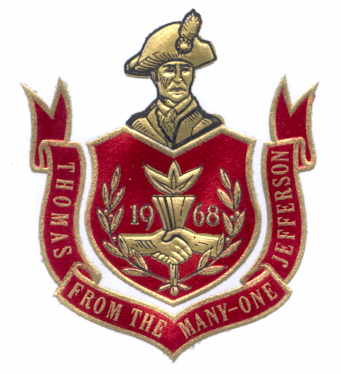   0	Will Osborn		SR	6’ 2”		G  5	Seth Walker		SR	6’ 0”		G10	Lonyae Jones		SR	6’ 1”		G11	Preston Peters		SR	6’ 2”		F	12	Kendell Harris		JR	5’ 11”		W15	Darius Anderson	JR	6’ 6”		F21	Nate English		SR	5’ 9”		G23	Xavier Scott-Hollis	SR	6’ 3”		G25	James Fitch		SR	6’ 3”		F33	Brian Kuria		SR	6’ 2”		W                   35	Alex Sommerfield	JR	6’ 7”		F                      44	Tyson Sonnenfeld	JR	6’ 3”		W			Head Coach	50	Tarence Taylor		JR	6’ 3”		W		          Kyle Templeton														 										   JV CoachJV                                                                                                                         Tom NorrisNO.	NAME			YR	HEIGHT	          POS.                             C Team Coach  1	Omari Edwards		FR	5’ 6”		G    	                        Sudon Desuze  2	Anthony Gonzalez	JR	5’ 9”		G                      13	Antonio Nicdao		JR	6’ 2”		W                                           14	Jacob Jackson		JR	6’ 1”		W                             Assistant Coaches            22	Bailey Burget		JR	5’ 8”		G    		     	  Jeramy Fagan24	Akash Singh		JR	6’ 2”		W                                    Arthur Cruz     30	Alec Near		SO	5’ 10”		G31	Jacob Kuchmiy		SO	6’ 4”		F  			    Principal                    32	Lucas Bohannon	SO	6’ 4”		F                                Adrienne Chacon                                               34	Davon Clark		JR	5’ 11”		G40	Zach Henry		JR	6’ 2”		F                              Assistant Principals41	Sonny Fuavai 		SO	6’ 1”		F                                  Paul Lagerstedt43	Tyson Sonnenfeld	JR	6’ 3”		W                                  Laurie Bender                                                                                                    		    Paul NicholsC Team                                                                                         							            Dean of StudentsNO.	NAME			yr	HEIGHT	          POS.                   	    Chris Storm  0	Hunter Burget		FR	5’ 6”		G	  4	Josiah Presley		FR	5’ 9”		G			Athletic Directors  5	Jake Peters		SO	6’ 2”		W			   Paul Lagerstedt10	Jayvon Buckley		FR	6’ 1”		W			     Jeff Zenisek11	Donovon Johnson	FR	5’ 8”		G12	Juwan Harris		FR	6’ 2”		W			  Band Director15	Darin Cole		FR	5’ 10”		G			     Mike Lewis21	Lamarae Jackson	FR	6’ 4”		F 24	JaQuan Martin		FR	6’ 4”		F			Athletic Trainer33	Darius Zaragoza		FR	5’ 11”		G		        Apple Physical Therapy35	Tom Nguyen		FR	6’ 2”		F              44	Jeremiah Duckworth	FR	6’ 1”		F	      		Chase Fazio		FR	6’ 3”		W  	Devaris Reece		FR	6’ 3”		W  	Talon Velarde		SO	6’ 3”		W 